Publicado en Madrid el 30/05/2023 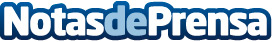 ¿Cómo afectarán los cambios normativos a las pymes españolas en proceso de digitalización?El Memento PYME 2023 de Lefebvre recoge todas las actualizaciones jurídicas en materia administrativa, medioambiental, de obligaciones formales y contables, relaciones con los trabajadores y la Seguridad Social, con Hacienda, con clientes y proveedores, con bancos y aseguradoras, así como cuestiones de protección del empresario e inmobiliariasDatos de contacto:Carmela Lasheras622186165Nota de prensa publicada en: https://www.notasdeprensa.es/como-afectaran-los-cambios-normativos-a-las Categorias: Nacional Derecho Finanzas Sociedad Madrid Emprendedores Recursos humanos Formación profesional Innovación Tecnológica Digital http://www.notasdeprensa.es